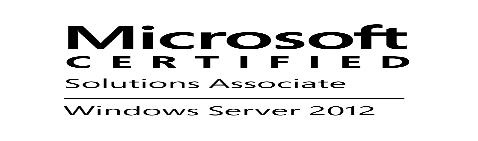 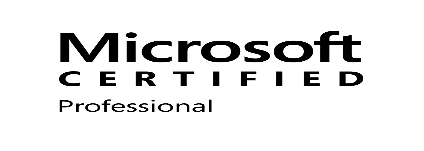 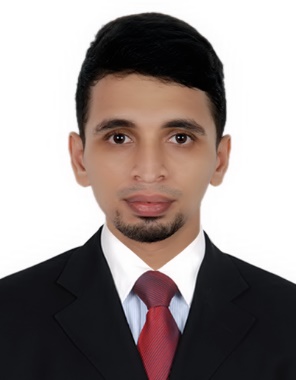 Personal Profile:Name:NayeemDOB :27 Dec 1992Sex:MaleMaritalStatus:SingleNationality: IndianVisa Status:TransferableADDITIONAL CERTIFICATES:MCSA and CCNACertification(CMS Calicut,Kerala)MOBILE PHONE SERVICING with A Grade (The Cellular Technology School Thalassery,Kerala)Hobbies:Playing FootballPlanting TreesTravelingHelps who need help if I canLanguages Known:Arabic (Written)English (Written/Spoken)Malayalam (Written/Spoken)4.Hindi/Urdu(Written/Spoken)5.   Tamil (Spoken)Email: nayeem.381077@2freemail.com Location: Deira,DubaiCAREER OBJECTIVELooking for a Position as anComputer engineer in a reputed organization which will give me the opportunity to use my knowledge and skill in my profession, to work towards the growth of the organization. WORK EXPERIENCENetwork/System Administrator CMS Ltd., Calicut, India01/2017 – 12/2017Responsibility:Set up new users in Microsoft Windows Active Directory and LDAP. Administration of Cisco equipment and Conﬁgured IT LAN/WAN elements. Held responsibility of maintaining and monitoring performance of network.Desktop Support Engineer BizzIT Solutions, Kerala07/2016 – 12/2016Responsibility:Install, conﬁgure and maintain computer systems (servers, printers, computer workstations, etc.) and telephones. Hardware Maintenance and Repair. Plan and execute allotted work within deadlines.Desktop/Hardware Support Engineer Repair & Return(R&R),Bangalore11/2014 – 06/2016Responsibility:Resolving hardware and software related issues of Laptops, Tablets. Repairing LCD televisions, Motherboards. Maintain records of daily tasks.EDUCATION Computer Engineering (2014) NTTF, BangaloreMCP (Windows Server 2012) Certiﬁcation Number: G637-6053MCSA (Windows Server 2012) Certiﬁcation Number: G638-6611PROJECTSHMT Marketing (ASP.Net and MySQL)Career Guidance System (VB.Net and MySQL)ATTRIBUTESCommunication Client RelationshipsAdaptability  Critical thinking SKILLSWindows Server AdministrationManaging Active Directory usersCCNA R&SRouter and Switch ConﬁgurationMS Outllook, Word, Excel & Power pointMOBILE PHONE SERVICINGDeclaration:I hereby declare that the information furnished above is correct to best of my knowledge and reference shall be up on your request.Nayeem